Data atualização: 24/03/2022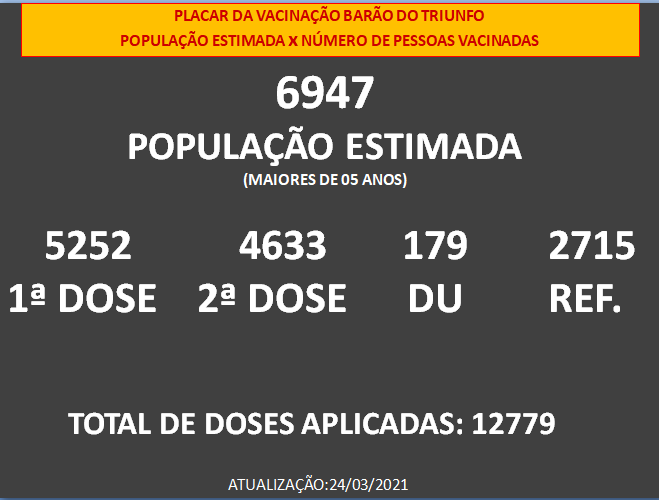 Grupo PrioritárioEstimativa Populacional1ª dose2ª doseDose ÚnicaDose ReforçoPessoas de 60 anos ou mais institucionalizadas00000População Indígena em terras indígenas demarcadas00000Trabalhadores de Saúde que atuam em Serviços de Saúde107107111094Pessoas de 80 anos ou mais1301211270110Pessoas de 75 a 79 anos1341211150107Pessoas de 70 a 74 anos1762252280184Pessoas de 65 a 69 anos2753053140262Pessoas de 60 a 64 anos3663573620268Pessoas de 50 a 59 anos93684080910561Pessoas de 40 a 49 anos104582178348525Pessoas de 30 a 39 anos1071667608118380Pessoas de 20 a 29 anos124177068403251Pessoas de 18 a 19 anos221160136040Pessoas de 15 a 17 anos-281239-16Pessoas de 12 a 14 anos-208150-11Pessoas de 05 a 11 anos73437678--Pessoas em Situação de Rua00000Trabalhadores de Força de Segurança e Salvamento080709003Comorbidades7705195140407Trabalhadores da Educação---77790166Pessoas com Deficiência Institucionalizadas00000Pessoas com Deficiência Permanente Severa3764947034Quilombola, Povos e Comunidades Tradicionais Ribeirinhas00000 Caminhoneiros e Trabalhadores de Transporte Coletivo Rodoviário e Ferroviário de Passageiros6012184041